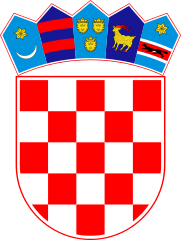 KLASA: 021-05/20-01/86URBROJ: 2178/02-03-20-1Bebrina, 10. prosinca 2020. godineNa temelju članka 27. Zakona o lokalnoj i područnoj (regionalnoj) samoupravi („Narodne novine“ broj 33/01, 60/01, 129/05, 109/07, 125/08, 36/09, 36/09, 150/11, 144/12, 19/13, 137/15, 123/17 i 98/19), a u vezi s člankom  117. Zakona o socijalnoj skrbi („Narodne novine“ broj 157/13, 152/14, 99/15, 52/16, 16/17, 130/17, 98/19 i 64/20), člankom 30. Zakona o Hrvatskom Crvenom križu  („Narodne novine“ broj 71/10) i članka 32. Statuta općine Bebrina („Službeni vjesnik Brodsko-posavske županije“, broj 2/2018., 18/2019 i 24/2019 i „Glasnika Općine Bebrina“ broj 01/2019 i 02/2020), Općinsko vijeće općine Bebrina  na svojoj 31. sjednici održanoj dana 10. prosinca 2020. godine donosiIII. IZMJENE PROGRAMAjavnih  potreba u socijalnoj skrbina području općine Bebrina u 2020. godiniČlanak 1.	U Programu javnih potreba u socijalnoj skrbi na području općine Bebrina  u 2020 .godini ("Glasnik Općine Bebrina" broj 2/2019, 5/2020 i 7/2020)(u daljnjem tekstu: Program) mijenja se članak 2. i glasi:	"Sredstva za javne potrebe u socijalnoj skrbi osigurati će se u Proračunu općine Bebrina u iznosu od 190.000,00 kn, a raspoređuju se kako slijedi:Članak 2.	U ostalim dijelovima Program ostaje nepromjenjen.Članak 5.	Ova III. izmjena Programa stupa na snagu osam dana od dana objave u ''Glasniku Općine.OPĆINSKO VIJEĆE  OPĆINE BEBRINADostaviti:Jedinstveni upravni odjel, sjedniceMinistarstvo za demografiju, obitelj, mlade i socijalnu politikuGlasnik Općine BebrinaPismohrana.PROGRAMPlan 2020.Povećanje/smanjenjeNovi plan 2020.Jednokratne pomoći obiteljima i kućanstvima u novcu 25.000,00-10.000,0015.000,00Pravo na naknadu za troškove stanovanja30.000,00-20.000,0010.000,00Potpore Udruzi slijepih Brodsko-posavske županije	1.000,00-1.000,000,00Potpora za O.Š. Milan Amruš Slavonski Brod2.000,00-2.000,000,00Naknada rodiljama za  novorođenčad100.000,000,00100.000,00Potpore za Crveni križ (sukladno Zakonu o Hrvatskom Crvenom križu35.000,000,0035.000,00Jednokratne pomoći  za ogrjev BPŽ40.000,00-10.000,0030.000,00UKUPNO:233.000,00-43.000,00190.000,00